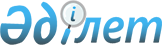 О статусе города Алматы и мерах по его дальнейшему развитиюУказ Президента Республики Казахстан от 20 октября 1997 г. N 3698.
      В связи с переносом столицы Республики Казахстан, в целях сохранения и развития города Алматы как научного, культурного, исторического, финансового и производственного центра и в соответствии со статьей 9 Закона Республики Казахстан от 8 декабря 1993 г. "Об административно-территориальном устройстве Республики Казахстан" постановляю: 
      1. Город Алматы с момента переезда Парламента и Правительства Республики в город Акмолу отнести к категории городов республиканского значения. 
      2. Передать полномочия по владению, пользованию и распоряжению объектами, являющимися коммунальной собственностью, и государственными пакетами акций организаций, зарегистрированных на территории города Алматы, кроме организаций, приватизируемых по индивидуальному проекту, исполнительному органу города Алматы. 
      3. Обеспечить в необходимом объеме выделение средств из Государственного фонда содействия занятости для создания новых рабочих мест и обеспечения общественных работ на территории города Алматы. 
      4. Учитывая расположение города Алматы в зоне повышенной сейсмичности, предусматривать при формировании республиканского бюджета на очередной финансовый год выделение средств на проведение реконструкции по сейсмоусилению зданий и сооружений, культурно-исторических памятников города Алматы. 
      5. Правительству Республики Казахстан в месячный срок: 
      1) разработать и внести в установленном порядке в Парламент Республики Казахстан проекты законов Республики Казахстан: 
      "О статусе города Алматы"; 
      "О внесении изменений и дополнений в Кодекс об административных правонарушениях Казахской ССР" в части предоставления представительному органу города Алматы права устанавливать размеры и порядок взимания штрафов за административные правонарушения, совершенные на территории города Алматы; 
      "О внесении изменений и дополнений в Указ Президента Республики Казахстан, имеющий силу Закона, "О дорожном фонде" в части учреждения Дорожного фонда города Алматы;
      2) совместно с акимами Алматинской области и города Алматы рассмотреть в установленном порядке вопрос рационального использования земель пригородной зоны города Алматы; 
      3) утвердить перечень находящихся на территории города объектов республиканской государственной собственности, подлежащих передаче в коммунальную собственность города Алматы; 
      4) внести изменения и дополнения в постановление Правительства Республики Казахстан от 29 декабря 1995 г. N 1894 "О реализации постановления Президента Республики Казахстан от 17 апреля 1995 г. N 2201" в части передачи исполнительному органу города Алматы права лицензирования следующих видов деятельности, осуществляемых на территории города: 
      туристическая деятельность; 
      деятельность по организации и проведению местных лотерей;
      деятельность по дезинфекции и дезодорации производственных и жилищно-гражданских объектов; 
      ветеринарная деятельность; 
      деятельность, связанная с привлечением иностранной рабочей силы, а также вывозом рабочей силы из города Алматы; 
      деятельность по перевозке пассажиров и грузов автомобильным транспортом; 
      занятие медицинской и врачебной практикой; 
      деятельность учебных заведений, дающих среднее и среднее специальное образование с правом выдачи дипломов по конкретным специальностям. 
      6. Акиму города Алматы: 
      1) рассмотреть вопрос о создании внебюджетного фонда при акиме города Алматы, финансируемого за счет источников, не противоречащих действующему законодательству, с целью аккумулирования внебюджетных средств для экономического, социального и культурного развития города Алматы; 
      2) в двухмесячный срок утвердить перечень объектов коммунальной собственности; 
      3) разработать целевую комплексную программу развития города Алматы, определив приоритетные направления и календарный перечень конкретных мероприятий, направленных на формирование города Алматы как научного, культурного, финансового и производственного центра Республики, с учетом его статуса города республиканского значения; 
      4) совместно с Министерством финансов Республики Казахстан провести сбалансирование доходной и расходной частей бюджета города Алматы с учетом оптимального сочетания республиканских и местных интересов; 
      5) разработать и в месячный срок внести на утверждение схему управления городом Алматы, провести оптимизацию аппарата управления, принять действенные меры по повышению эффективности его функционирования с учетом новых задач и статуса города Алматы; 
      6) утвердить порядок взимания и размер сбора за использование юридическими и физическими лицами символики города Алматы в их фирменных наименованиях, знаках обслуживания, товарных знаках и др. 
      7. Настоящий Указ вступает в силу с момента опубликования. 
      Президент 
      Республики Казахстан 
					© 2012. РГП на ПХВ «Институт законодательства и правовой информации Республики Казахстан» Министерства юстиции Республики Казахстан
				